Publish Your Self AssessmentYou will now attach and/or embed your self-assessment to the bottom of the blog post with the artifact you have chosen. You may choose to make this post private or public. After placing your artifact on a blog post, follow the instructions below.Categories - Self-AssessmentTags - Now tag your post using the tag that corresponds to the competency that you have written about. You can choose more than one. Please use lower case letters and be exact.#creativethinkingcc#communicationcc#criticalthinkingcc#socialresponsibilitycc#personalidentitycc#personalawarenessccUse the Add Document button located at the top of your post page and embed your self-assessment at the bottom of your blog post.Publish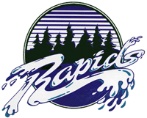 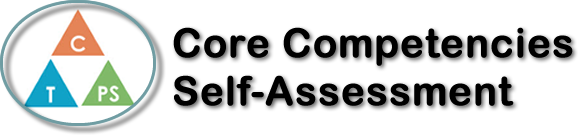 Name: Madeline CampbellDate: 12/6/22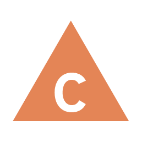 How does the artifact you selected demonstrate strengths & growth in the communication competency?In what ways might you further develop your communication competency?Self-ReflectionDescribe how the artifact you selected shows your strengths & growth in specific core competencies. The prompt questions on the left - or other self-assessment activities you may have done - may guide your reflection process.My finance/budget project in Math 11 Foundations helped me develop my personal and social awareness and responsibility skills. Some of the ways this project did that was by testing my patience, needing me to problem solve and use real time facts concerning our current social situations and economy. This project required me to be true and reflect on myself and my necessities. This project was fairly challenging in some aspects but, overall I believe this project and the knowledge I have gained from completing it will greatly benefit me in the future.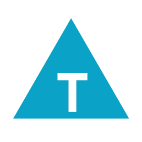 How does the artifact you selected demonstrate strengths & growth in the thinking competencies?In what ways might you further develop your thinking competencies?Self-ReflectionDescribe how the artifact you selected shows your strengths & growth in specific core competencies. The prompt questions on the left - or other self-assessment activities you may have done - may guide your reflection process.My finance/budget project in Math 11 Foundations helped me develop my personal and social awareness and responsibility skills. Some of the ways this project did that was by testing my patience, needing me to problem solve and use real time facts concerning our current social situations and economy. This project required me to be true and reflect on myself and my necessities. This project was fairly challenging in some aspects but, overall I believe this project and the knowledge I have gained from completing it will greatly benefit me in the future.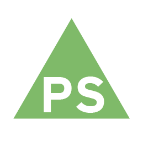 How does the artifact you selected demonstrate strengths & growth in the personal & social competencies?In what ways might you further develop your personal & social competencies?Self-ReflectionDescribe how the artifact you selected shows your strengths & growth in specific core competencies. The prompt questions on the left - or other self-assessment activities you may have done - may guide your reflection process.My finance/budget project in Math 11 Foundations helped me develop my personal and social awareness and responsibility skills. Some of the ways this project did that was by testing my patience, needing me to problem solve and use real time facts concerning our current social situations and economy. This project required me to be true and reflect on myself and my necessities. This project was fairly challenging in some aspects but, overall I believe this project and the knowledge I have gained from completing it will greatly benefit me in the future.